کلیات واحدمنابع انسانی و توسعه سازمانی2 -1:  اسامی سهامداران  شرکت یا اعضای موسس هسته  دو جدول زیر در امتداد هم هستند: 2-2: اسامی کارکنان واحد- غیر سهامداران   - دو جدول زیر در امتداد هم هستند نام افرا دی که بصورت قرارداد پیمانکاری کار می کنند و یا بصورت دورکاری بدون قراردادکار سفارش کار داده می شود، ذکر نشود2 -3 :در مورد تقسیم کار بین سهامداران و کارکنان واحد درسازمان موجود واحد توضیح داده شود:ایده محوری و توسعه محصول3 -1: عنوان ایده محوری :3 -3: عنوان و مشخصات محصولات یا خدمات فناورانه(تصویر محصول نیز درج شود) : 3 -4: بیان فعالیت﻿های انجام شده برای پیاده سازی ایده محوری در قالب محصول/ خدمت   طی  سال1402   برنامه کاری4 -1: آیا واحد پیش ازاین، برنامه کاری میان مدت  مکتوبی تهیه نموده است؟ (  به رویت کارشناس برسد) 4 -3: اهداف اصلی که  واحد می‌خواهد در شش ماه آتی به آن برسد (با ذکر کمیت معین )عبارت است از:علمی و فنی:اقتصادی:سازمانی:بازاریابی:4-5: برنامه عملیاتی رسیدن به اهداف واحد در شش ماه آینده- نیمه اول سال1403تثبیت حقوقی و مجوزها5 -1:   در صورتی که واحد به عنوان شرکت ثبت حقوقی نشده، برنامه مشخص واحد برای ثبت حقوقی واحد در ماه‌های آتی چیست :5 -2: آیا واحد برای حضوردر بازار و ارائه محصول یا خدمت خود نیاز به مجوز یا استاندارد خاصی دارد، نام ببرید:  5 -2 -1: مجوزهایی که تا کنون دریافت داشته اید: مجوز برای محصولات مختلف با اضافه کردن ستون جداگانه ذکر شود.محصولات / خدمات   6 -1: محصولات و خدمات  تولید شده در سال 1402 با ذکر واحد سنجش  6 -2: تعداد محصولات / خدمات فروخته شده  در سال 1402  با ذکر واحد سنجش6 -3: مبلغ محصولات / خدمات فروخته شده در سال 1402 4-6: چه مستنداتی تا کنون برای تولید محصول تدوین شده است:6-6: جنبه های نوآورانه محصول یا خدمات تولید شده را در چه  می‌دانید و نسبت به محصولات موجود چه تغییراتی داشته است:  6 -7: درصورتیکه محصول/ خدمات واحد به بازار ارائه نشده علت و زمان ورود محصول/خدمت به بازار را چگونه پیش بینی می‌کنید؟ کارهای باقی مانده در این زمینه را شرح دهید:  بازار7 -1:  محصولات وارد شده به بازار در  سال1402چه حوزه جغرافیایی توزیع شده است:                                   7 -3:  مقایسه محصول / خدمات واحد نسبت به رقبای خود:( منظور از مزیت رقابتی یا معایب مقایسه کیفیت، قیمت، قابلیت دسترسی، سفارشی سازی، راحتی، قابلیت استفاده، تنوع، تازگی، عملکرد و...است).7 -4: رویکرد اصلی واحد درمواجهه با رقبا و دریافت سهم از بازار(واحد برای رسیدن به اهداف خود و استفاده عملی از مزیت های نسبی خود از روش های اجرایی زیر پیروی می‌نماید.) 7 -5: فهرست قراردادها و فروش محصولات /خدمات ایده محوری درسال 1402(به میلیون ریال) 7 -6: فهرست قراردادها و فروش محصولات /خدمات غیر ایده محوری در سال1402(به میلیون ریال)7-7:  قراردادهای پژوهشی  در سال 1402که در بالا ذکر نشده (به میلیون ریال) مالی8 -1 : تامین منابع دریافتی از طریق فعالیت واحد و ورود به بازار  در سال1402   8 -2 : دریافت منابع مالی غیر از درآمد از طرق مختلف در سال 1402 به میلیون ریال8 -3 : هزینه های واحد  در سال جاری8 -4 :  اطلاعات  اظهار نامه مالیاتی سال 1401 8 -5 :   جمع هزینه و فروش در سال 1402، ارزش افزوده  پرداخت شده 1402آموزش و خدمات 9 -1 : دوره های آموزشی برگزارشده توسط واحد در سال جاری   9 -2 : دوره های آموزشی  طی شده مرتبط با کسب وکار کارکنان واحد در سال جاری                  9 -3 : نیازهای آموزشی و مشاوره ای و خدماتی واحد خود برای شش ماهه آینده را ذکر کنید:   چالش ها و راهکارهای واحد 10 -1 : مهمترین چالش‌های ادامه فعالیت واحد را برحسب اولویت ( با ذکرشماره اولویت از 1 تا 10) بیان کنید:10 -2 :  نقاط فرصت و تهدیدهای کسب و کار واحد ذکر شود:نقاط  فرصت:تهدیدها:10 -3 : راهکارها و برنامه های پیشنهادی واحد برای رفع این چالشها، استفاده از فرصت ها، رفع تهدیدها:تعامل  واحد با پارک و خدمات دریافتی در سال14021-11  :  در سال جاری چه ارتباط و تعاملی با پارک و دیگر واحدها داشته اید؟ 11 -2 : فهرست  خدمات دریافتی در سال 1402 3-11:  مزایا و معایب خدمات  دریافت شده  از پارک را چگونه ارزیابی می کنید.  پیشنهادات مورد نظر واحد برای  تعامل و بهبود هر چه بیشتر خدمات ارائه شود:نام شرکت :نام شرکت :نام هسته:(شرکت ثبت نشده)نام هسته:(شرکت ثبت نشده)نام هسته:(شرکت ثبت نشده)وضعیت حقوقی واحد:    ثبت شده     ثبت نشده     وضعیت حقوقی واحد:    ثبت شده     ثبت نشده     نوع شرکت:   مسئولیت محدود  سهامی خاص   تعاونی  موسسهنوع شرکت:   مسئولیت محدود  سهامی خاص   تعاونی  موسسهنوع شرکت:   مسئولیت محدود  سهامی خاص   تعاونی  موسسهشماره ثبت:          تاریخ ثبت:تاریخ ثبت:شناسه ملی:شناسه ملی:کد اقتصادی:کد کارگاهی بیمه:کد کارگاهی بیمه:کد کارگاهی بیمه:سرمایه ثبتی:               میلیون ریالعنوان ایده محوری مصوب:عنوان ایده محوری مصوب:عنوان ایده محوری مصوب:عنوان ایده محوری مصوب:عنوان ایده محوری مصوب:تاریخ استقرار : مرحله پیش رشد                         مرحله رشد:                                    پارک:تاریخ استقرار : مرحله پیش رشد                         مرحله رشد:                                    پارک:تاریخ استقرار : مرحله پیش رشد                         مرحله رشد:                                    پارک:تاریخ استقرار : مرحله پیش رشد                         مرحله رشد:                                    پارک:تاریخ استقرار : مرحله پیش رشد                         مرحله رشد:                                    پارک:نام شهر:          ساختمان :             شماره های اتاق:            جمع  مساحت به m2:        دفت         آزمایشگاه:        کارگاه:نام شهر:          ساختمان :             شماره های اتاق:            جمع  مساحت به m2:        دفت         آزمایشگاه:        کارگاه:نام شهر:          ساختمان :             شماره های اتاق:            جمع  مساحت به m2:        دفت         آزمایشگاه:        کارگاه:نام شهر:          ساختمان :             شماره های اتاق:            جمع  مساحت به m2:        دفت         آزمایشگاه:        کارگاه:نام شهر:          ساختمان :             شماره های اتاق:            جمع  مساحت به m2:        دفت         آزمایشگاه:        کارگاه:آدرس کارگاه یا آزمایشگاه در بیرون از محوطه پارک:آدرس کارگاه یا آزمایشگاه در بیرون از محوطه پارک:آدرس کارگاه یا آزمایشگاه در بیرون از محوطه پارک:آدرس کارگاه یا آزمایشگاه در بیرون از محوطه پارک:آدرس کارگاه یا آزمایشگاه در بیرون از محوطه پارک:آدرس ثبت شده در روزنامه رسمی:                                                                                کدپستی واحد:آدرس ثبت شده در روزنامه رسمی:                                                                                کدپستی واحد:آدرس ثبت شده در روزنامه رسمی:                                                                                کدپستی واحد:آدرس ثبت شده در روزنامه رسمی:                                                                                کدپستی واحد:آدرس ثبت شده در روزنامه رسمی:                                                                                کدپستی واحد:نام  مدیر عامل:نام مسئول هسته:تلفن همراه:نام  مدیر عامل:نام مسئول هسته:تلفن همراه:تلفن واحد :نمابر واحد:تلفن واحد :نمابر واحد:پست الکترونیک:وب‌گاه:تغییرات حقوقی ثبت شده در روزنامه رسمی سال1402ضمیمه شودتغییرات حقوقی ثبت شده در روزنامه رسمی سال1402ضمیمه شودتغییرات حقوقی ثبت شده در روزنامه رسمی سال1402ضمیمه شودتغییرات حقوقی ثبت شده در روزنامه رسمی سال1402ضمیمه شودتغییرات حقوقی ثبت شده در روزنامه رسمی سال1402ضمیمه شودنام و نام خانوادگيرشته تحصيلي آخرین مدرک تحصیلینام محل اخذ مدركسال اخذ میزان سهامتمام وقتتمام وقتساعات پاره وقت در ماهساعات پاره وقت در ماهغیر فعال در شرکتنام و نام خانوادگيرشته تحصيلي آخرین مدرک تحصیلینام محل اخذ مدركسال اخذ میزان سهامبیمهبیمه نیستبیمهبیمه نیستغیر فعال در شرکتنام و نام خانوادگيسال تولد محل تولدکد ملی  وضعیت نظام وظیفهمحل اشتغال دیگر     نام و نام خانوادگيرشته تحصیلی  آخرین مدرک تحصیلینام محل اخذ مدركسال اخذ تمام وقتتمام وقتساعات پاره وقت درماهساعات پاره وقت درماهنام و نام خانوادگيرشته تحصیلی  آخرین مدرک تحصیلینام محل اخذ مدركسال اخذ بیمهغیربیمه  بیمهغیربیمه  نام و نام خانوادگيقرارداد مکتوب قرارداد مکتوب سال تولد محل تولدکد ملی وضعیت نظام وظیفهدیگرمحل اشتغال    شماره تلفننام و نام خانوادگيبلیخیرسال تولد محل تولدکد ملی وضعیت نظام وظیفهدیگرمحل اشتغال    شماره تلفن   لیست پرداخت آخرین ماه  بیمه کارکنان و قرارداد ضمیمه شود.   لیست پرداخت آخرین ماه  بیمه کارکنان و قرارداد ضمیمه شود.   لیست پرداخت آخرین ماه  بیمه کارکنان و قرارداد ضمیمه شود.   لیست پرداخت آخرین ماه  بیمه کارکنان و قرارداد ضمیمه شود.   لیست پرداخت آخرین ماه  بیمه کارکنان و قرارداد ضمیمه شود.   لیست پرداخت آخرین ماه  بیمه کارکنان و قرارداد ضمیمه شود.   لیست پرداخت آخرین ماه  بیمه کارکنان و قرارداد ضمیمه شود.   لیست پرداخت آخرین ماه  بیمه کارکنان و قرارداد ضمیمه شود.   لیست پرداخت آخرین ماه  بیمه کارکنان و قرارداد ضمیمه شود.نام و نام خانوادگيسمت و وظایفی که پرسنل  در واحد برعهده دارندگام‌های اجرایی                                                                           ماه                                  123456789101112دوره زمانی برنامه (3 ساله- 5 ساله- ویرایش سال1402)سال تدوینمحل تایید برنامه (هیات مدیره و...) گام های اجرایی                                                                                                            ماه123456نوع دستاوردعنوان  محصولمحل اخذشمارهتاریخ صدور مجوز دانش بنیان نوپامعاونت علمیمجوز دانش بنیان نوآورمعاونت علمیمجوز دانش بنیان فناور   معاونت علمیمجوز خلاقمعاونت علمیثبت پتنت داخلیاداره مالکیت فکریثبت پتنت بین المللیکسب رتبه در جشنواره ها در سال1402استاندارد با ذکر ناممجوز وزارت بهداشت و درمان پزشکیمجوز وزارت صنایعمجوز وزارت ictنماد الکترونیککارت بازرگانیثبت برندسایر با ذکر نامنام﻿محصولواحد سنجشمجوز دانش بنیان تعداد به تفکیک مرحله یا نوع تولیدتعداد به تفکیک مرحله یا نوع تولیدتعداد به تفکیک مرحله یا نوع تولیدتعداد به تفکیک مرحله یا نوع تولیدتعداد به تفکیک مرحله یا نوع تولیدتعداد به تفکیک مرحله یا نوع تولیدتعداد به تفکیک مرحله یا نوع تولیدنام﻿محصولواحد سنجشمجوز دانش بنیان نمونه  اولیه نمونه دارای﻿مجوزتولید محدودتولید انبوهتدوین نرم﻿افزارپلتفرم خدمات  تعداد ارائه﻿خدمات  نام﻿محصولواحد سنجشمجوز دانش بنیان  تعداد به تفکیک مرحله یا نوع تولیدتعداد به تفکیک مرحله یا نوع تولیدتعداد به تفکیک مرحله یا نوع تولیدتعداد به تفکیک مرحله یا نوع تولیدتعداد به تفکیک مرحله یا نوع تولیدتعداد به تفکیک مرحله یا نوع تولیدتعداد به تفکیک مرحله یا نوع تولیدنام﻿محصولواحد سنجشمجوز دانش بنیان  نمونه  اولیه  نمونه دارای﻿مجوزتولید محدودتولید انبوهتدوین نرم﻿افزارپلتفرم خدمات  تعداد ارائه﻿خدمات  نام﻿محصولواحد سنجشمجوز دانش بنیان  مبلغ  به میلیون ریال  به تفکیک مرحله یا نوع تولیدمبلغ  به میلیون ریال  به تفکیک مرحله یا نوع تولیدمبلغ  به میلیون ریال  به تفکیک مرحله یا نوع تولیدمبلغ  به میلیون ریال  به تفکیک مرحله یا نوع تولیدمبلغ  به میلیون ریال  به تفکیک مرحله یا نوع تولیدمبلغ  به میلیون ریال  به تفکیک مرحله یا نوع تولیدمبلغ  به میلیون ریال  به تفکیک مرحله یا نوع تولیدنام﻿محصولواحد سنجشمجوز دانش بنیان  نمونه  اولیه نمونه دارای﻿مجوزتولید محدودتولید انبوهتدوین نرم﻿افزارپلتفرم خدمات  تعداد ارائه﻿خدمات  نام محصولطراحی کلیات طراحی جرییات دفترچه محاسبات متدولوژی ساخت    تدوین استاندارد تدین نرم افزارتدوین دانش فنینام شرکت رقیبعنوان محصول/ خدمتمزیت رقیب نسبت به واحدمعایب رقیب نسبت به واحدطرف فروش  محصول/ خدماتمجوزدانش بنیان  مبلغ قراردادزمان قرارداد            نوع فروش           نوع فروش           نوع فروشطرف فروش  محصول/ خدماتمجوزدانش بنیان  مبلغ قراردادزمان قرارداد فاکتورقراردادغیر رسمیطرف فروش  محصول/ خدماتمجوزدانش بنیان  مبلغ قراردادزمان قرارداد نوع فروشنوع فروشنوع فروشطرف فروش  محصول/ خدماتمجوزدانش بنیان  مبلغ قراردادزمان قرارداد فاکتورقراردادغیر رسمیطرف انعقاد قراردادعنوان پژوهشمحصول منتج از پژوهش مبلغ مصوب  مبلغ دریافتی  عنوان                                    میلیون ریالجمع درآمد ریالی سال جاری( از محل قرارداد - فاکتور- بدون فاکتور )  جمع درآمد ارزی از محل صادرات  با ذکر معادل ریالیارز مورد استفاده در تبادل:کشور خریدار:نام محصول صادرشده:روش صادرات:فروش دانش فنی با ذکر عنوان فروخته شده:فروش پتنت با ذکر عنوان فروخته شده:قرارداد پژوهشی در سال جاری هیچ درآمدی نداشته استصفرعنوان   مصوب  دریافت شده در سال جاری جذب سرمایه  از طریق  شراکت در سهامتامین منابع مالی از صندوق ها با ذکر ناممنابع دریافتی از پارک   تامین منابع وام ازبانک  تامین منابع مالی از طریق سرمایه گذار داخلی تامین منابع مالی از طریق سرمایه گذار خارجی   دیون به سهامداران با ذکر نام سهامدارتامین منابع مالی از طرق دیگر با ذکر نام  عنوانمیلیون ریالهزینه‌های انجام شده واحد در سال جاریعنوانعنوان      میلیون ریالفایل اظهارنامه  نامه سال 1401 پیوست شود.فایل اظهارنامه  نامه سال 1401 پیوست شود.فایل اظهارنامه  نامه سال 1401 پیوست شود.اظهار نامه ارسال و عدم کارکرد  رد شده علت ذکر شود :  اظهار نامه ارسال و عدم کارکرد  رد شده علت ذکر شود :  اظهار نامه ارسال و عدم کارکرد  رد شده علت ذکر شود :  هیچ اظهارنامه ای ارسال نشده علت ذکرشود:هیچ اظهارنامه ای ارسال نشده علت ذکرشود:هیچ اظهارنامه ای ارسال نشده علت ذکرشود:میزان معافیت مالی از مجوز دانش بنیان  مندرج در اظهار نامهمیزان معافیت مالی با مجوز فناوری پارک مندرج در اظهار نامهعنوان      میلیون ریالجمع هزینه در سال1402  جمع درآمد از فروش درسال1402جمع منابع مالی غیر از درآمد از طرق مختلف غیر از فروشمیزان ارزش افزوده پرداخت شده و تعهد شده در سال  1402قبوض پرداخت شده و تعهد شده ارزش افزوده پیوست شودقبوض پرداخت شده و تعهد شده ارزش افزوده پیوست شودنام دورهتاریخ برگزاری   مکان برگزاریمدت دوره‌ (ساعت)منبع تامین مالی دوره نام دورهتاریخ برگزاریمکان برگزاریمدت دوره‌ (ساعت)منبع تامین مالی دوره   عنوان خدمتتوضیحاتپیش بینی مرجع دریافت حمایتنمایش محصول در نمایشگاه داخل معرفی برای  دریافت حمایت مالیحمایت از معرفی محصول در خارج کشورحمایت از صادراتمذاکرات فروشخدمات آزمایشگاهیخدمات کارگاهیدریافت مجوز با ذکر نامدریافت استانداردثبت پتنتخدمات بیمهخدمات  حسابداری  و مالیاتیحمایت ازخدمات ثبت برندخدمات  مشاوره و منتورینگمعرفی محصولسایر با ذکر ناماولویتتوضیحاتبراي اولين بار در ايران توليد می‌شودتامین مواد اولیه مورد نیاز از بازارداخلی با مشکلاتی همراه است 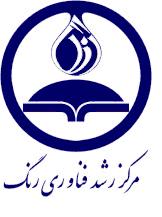 تامین مواد اولیه مورد نیاز از بازارخارجی با مشکلاتی همراه استتامین دستگاه های لازم برای تولید محصول با دشواری روبروست چالش تامین فضای آزمایشگاهی چالش تامین فضای کارگاهیمشکلات تامین سرمایه مورد نیاز برای تولید و ورود به بازار مشکلات دریافت مجوز های مرتبط با ورود به بازارپیچیدگی های فنی در تغییر مقیاس تولیدسایر موارد با ذکر توضیحات     عنوان خدمتتوضیح خدمت دریافت شدهمرجع دریافت حمایت